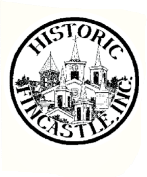 Name: ___________________________________________________ Address: _________________________________________________  	      __________________________________________________ Email:  ____________________________________________________  	    ____________________________________________________ Phone Number /Cell Number:   _______________________________ Returning Member _______  or New Member _______ HFI is a 501(c) non-profit organization and all contributions including membership are tax deductible. Make checks payable to  HISTORIC FINCASTLE, INC; P.O. Box 19, Fincastle, VA 24090 Please check membership type and donation amount. 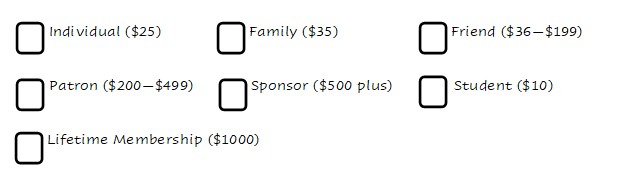 Greetings to “History Buffs” and “Preservation Enthusiasts”,Historic Fincastle, Inc. (HFI) was incorporated in 1968 as a non-profit organization devoted to protecting and preserving the historic town of Fincastle, Virginia. Its parent organization, The Council for the Beautification and Preservation of Fincastle, was formed in 1967. HFI has contributed thousands of dollars and volunteer hours towards fulfilling its mission for the last 55 years. This can only be done with many volunteers and volunteer hours. The Executive Committee and The Board of Directors (BOD) will be working to help provide opportunities for you to donate your wisdom, your talent and your time to make sure we continue protecting and preserving this historic town that is now 252 years alive. We will be looking for individuals who want to serve on a committee or chair a committee with a member of the Board of Directors to help plan a program that celebrates our town. Please consider the opportunities below and help out as you can.  Help us preserve, protect and promote Historic Fincastle.  	 	 	 	 	 	 Thank you,  	 	 	 	 	  	The Executive Committee  	 	 	 	 	  	President, Patsy Dickerson  	 	 	 	 		 Vice-President, David Lloyd 					Secretary, Meredith Bowman-Shelton 	 					Treasurer, Yvonne Saunders 